Тема недели  с  2.11.2020 по 6.11.2020 «Азия».Аппликация «Ветка сакуры» - упражнять детей делать аппликацию с использованием салфеток, пользоваться клей-карандашом. Воспитывать аккуратность в работе, интерес к окружающему.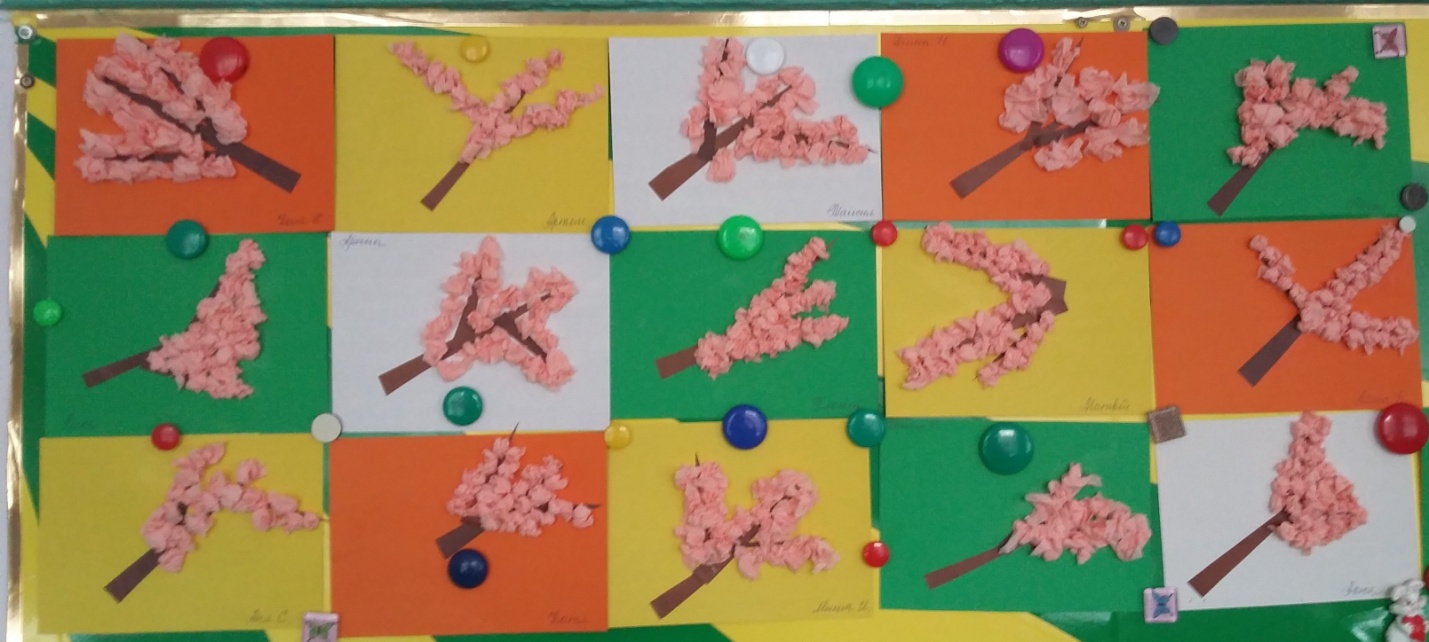 